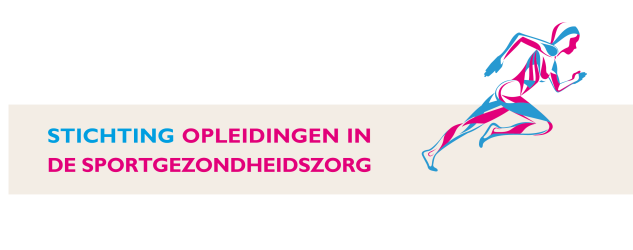 Programma onderdelen kunnen mogelijk kleine wijzigingen bevatten!Sportmedische Aspecten van WielersportenVrijdag 24 september 2021Dagvoorzitter:	Guido Vroemen, sportarts, bondsarts NTB09.00	-	09.30	uur	Ontvangst09.30		-	10.00	uur	Inleiding/doelstelling cursus		Guido Vroemen, sportarts					Algemene zaken/achtergrond					Specifieke inspanningsfysiologie wielrennen/vermogendata10.00		-	11.00	uur 	Cardiale pathofysiologie duursportbeoefening	Suzanna de Vries, cardioloog11.00	 	-	11.15	uur	Pauze11.15		-	12.15	uur	Afstelling fiets in relatie tot specifieke fietsblessures		   Mark Schouten		12.15		-	13.10	uur	Lunch13.10 	-	13.15	uur	Fascination of E-bike (Video)13.15	-	14.15	uur   	Vaatproblemen bij wielrenners	, sportarts14.15		-	1430	uur	Pauze 14.30 	-	15.30	uur 	Casuistiek (die door de cursisten thuis is voorbereid)	Guido Vroemen 			o.a. over specifieke inspanningsfysiologie, prestatieverlies, 			voeding en medicatiegebruik in relatie tot het dopingreglement. 			(MTB/ Toerfietsen/Triathlon)15.30	-	15.45	uur	Pauze15.45		- 	17.00	uur	Voeding en wielersport		Rob van der Werf ( info@robvanderwerf.nl )17.00		-	17.15	uur 	Afsluiting/evaluatie cursus 